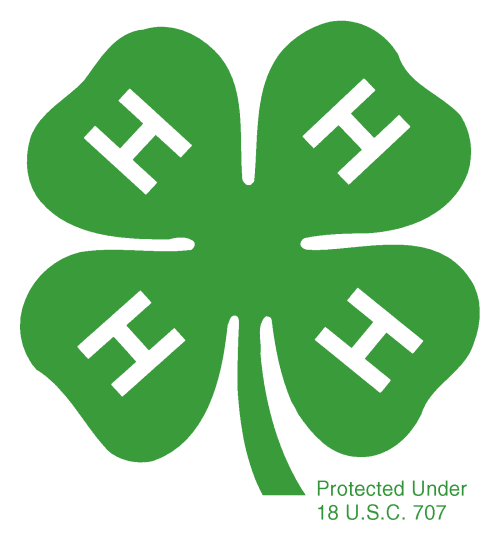 New Castle County 4-H and FFA21st Annual Summer Livestock ClassicSaturday, June 3, 2023Delaware State Fair GroundsHarrington, DE									Entry Fee: $10/animalWeigh-Ins: 7:00- 8:00 a.m.	      Show begins at 9:00 a.m.          $20/animal after May 5th  Online Registration: https://forms.gle/9mS5KZ5e86eF7UvN8	    							    All entries postmarked by May 26thBeef CattleSenior Showmanship (17-19)Intermediate Showmanship (14-16)Junior Showmanship (11-13)Youth Showmanship (8-10)Novice Senior Showmanship (13-19)Novice Junior Showmanship (8-12)Cloverbuds (5-7) – participation awards Feeder Calf – No CloverbudsMarket Steer – No CloverbudsMeat GoatsSenior Showmanship (17-19)Intermediate Showmanship (14-16)Junior Showmanship (11-13)Youth Showmanship (8-10)Novice Senior Showmanship (13-19)Novice Junior Showmanship (8-12)Cloverbuds (5-7) – participation awards Market Goat – No Cloverbuds			     Entries Postmarked by Friday May 5, 2023				$20 per animal after May 5, 2023NO ENTRIES ACCEPTED after May 26,2023 NO ENTRIES ON THE DAY OF THE SHOWEntry Fees Are Non-refundable!Please read attached rules & regulations2023 Show CommitteeQuestions regarding entries please contact: Kaitlin Rogers – 302-383-9100.Rules & Regulations:	Entries:	Exhibitor age as of January 1, 2023Birthdate :			Age Group:1/1/2003 - 12/31/2005	17-19 Senior1/1/2006 - 12/31/2008	14-16 Intermediate1/1/2009 - 12/31/2011	11-13 Junior1/1/2012 - 12/31/2014	8-10 Youth1/1/2015 - 12/31/2017     	5-7 Cloverbud (showmanship only)1/1/2003 - 12/31/2009	13-19	Novice Senior1/1/2010 - 12/31/2014	8-12 Novice JuniorNovice exhibitors are in their first year of showing the species.  Cloverbuds are 5-7 years old and will exhibit in Cloverbud Showmanship Classes only. Cloverbuds cannot show in the market classes. No entry fee for Cloverbuds.This is a market show only. This includes showmanship classes as well. All animals must be identified by a tag on the day of the show except feeder calves.  Sheep or Goats must have a scrapie tag. You can obtain scrapie tag from USDA.  Each member is allowed a maximum of two animals per species and must be a member in good standing of a 4-H Club or FFA Chapter.To provide a quality show, please be sure to have your entries mailed prior to the deadline of MAY 5, 2023.   Entry fees must accompany entry forms!  All returned checks subject to a $30 return fee. Checks payable to NCC 4-H and FFA Livestock Classic.  Mail Entries to 461 Wyoming Road, Newark DE 19716 Attn.- Kaitlin Rogers Late entries are $20 per animal and exhibitor may not receive T-shirt. No late entries will be accepted on the day of the show. Exhibitors must show their own animal – Exceptions: Cloverbuds are encouraged to show an older exhibitor’s animal.  They do not have to bring their own.   If an exhibitor has two animals in the same weight class, the second animal may be shown by another junior exhibitor, but the show officials must be notified prior to entering the ring. Show officials reserve the right to send home any animal not in show     condition. A representative from the State Veterinarian’s office will beinspecting animals. Out-of-state entries must have inter-state health papers dated within 30 days of the show. All lambs must be slick-sheared within one week of the show. NO artificial hair on beef.Supplies & Equipment:Pens will be provided. Bring your own bedding.  Automatic pig watering system will NOT be provided.  Please bring your own waterers or buckets.  Wash facilities are available. Awards:All exhibitors will receive a t-shirt, which must be worn during the show!Additional t-shirts will be available for purchase for $10 each.Ten place ribbons and participation ribbons in each class. Special prizes for Showmanship Champions – Supreme Champion Showman will receive a custom belt buckle! Once an exhibitor wins the buckle, he/she is ineligible for showmanship classes. Schedule:Weigh-ins are from 7 – 8:00 am. Exhibitors meeting will be at 8:45 am.Show will begin at 9:00 am with showmanship classes. Beef/hogs will be shown in one show ring, goats/sheep will show in the other.Exhibitors are reminded to please be prompt for their classes. There will be a first and last call for each class - it is your responsibility to listen for the classes. If you miss the calls and the class starts, you will not be allowed to enter the ring. If there is a conflict with another showmanship class, you must notify the ring officials to hold the class.WE WILL NOT HOLD ANY MARKET CLASSES! In market classes only: If an exhibitor is showing in a class when a class that they have entered with another species begins, another exhibitor may show for them.Showmanship for all species will be before lunch.Supreme Showman will be expected to show all 4 species and will be awarded just prior to the lunch break. Market classes will begin after a 30-minute lunch break.Animals can not arrive prior to 4 pm on Friday, June 2nd.Please arrange for overnight camping through the Delaware State Fair office. You can register at: https://ncclivestockshowcamping.planningpod.com/or contact number is 302-398-3269.  NO ALCOHOL IS PERMITTED ON THE GROUNDS AT ANY TIME.Ashley GougeScott DavisKaitlin RogersRobyn HunterWally GottKaren GougeBrenda ShafferKimberly KlairDenis ShafferBruce PatrickBob Taylor